„Szauron4”„Sic fata volunt”Egy lengyel epizód a XVI. századi magyar politika és kultúra történetében. Jagelló Izabella és Magyarország (1519-1559)Tartalomjegyzék
Előszó: Jagelló Izabella helye a magyar történelemben	3. oldalI. fejezet: Lengyel-magyar körkép	4. oldalII. fejezet: Krakkói ifjúkor	6. oldalIII. fejezet: Fráter György árnyékában	8. oldalIV. fejezet: Száműzetésben	20. oldal	V. fejezet: „Donna di Palazzo”	24. oldalEpilógus	28.oldalFelhasznált irodalom	29. oldalJagelló Izabella helye a magyar történelembenA törökellenes harcok korában nagyobb hangsúly került a nőkre, megszületett a „nagyasszony fogalma”. A magyar történelemben kultikus státuszban van Rozgonyi Cecília, Kanizsai Dorottya, Lorántffy Zsuzsanna és Zrínyi Ilona. Ők azok a nők, akiknek kétséget kizáróan pozitív a megítélésük, mert egész életükben, vagy akár egyetlen cselekedettel a magyarság javát szolgálták, magatartásukkal példát mutattak. Ennek a kornak megvannak ugyanakkor a kétes megítélésű asszonyai: Báthory Erzsébet, Széchy Mária. Ezt a sort bővíti Jagelló Izabella, aki az izgalmas életével, vitatható döntéseivel már a korában kapott hideget és meleget, és megítélése a történelem folyamán változatos maradt. Kettősség figyelhető meg Izabella természetében is. Egyik oldalról kegyes, megértő, finom jellem, a másik oldalról szenvedélyes, heves, kis túlzással élvhajhász. Egyik élethelyzetében az egyik, míg másik élethelyzetében a másik karaktere kerekedett felül. E kettősség élete utolsó éveiben felemésztette és betegágyba vitte.Ő volt a XVI. századi Magyarország leghányattatottabb sorsú, legszínesebb személyiségű és legkalandosabb életű asszonya. Munkámban arra teszek kísérletet, hogy bemutassam jellemét, környezetét és azt a kulturális hagyatékát, ami az ő olaszos és lengyel gondolkodásából megtermékenyítőleg hatott a XVI. század közepi Magyarországra.Lengyel-magyar körképA magyar társadalom emlékezetében évszázadok óta tarja magát az a vélekedés, miszerint a XVI. század elején Magyarország politikailag és kulturálisan hanyatló pályán volt. A királyi hatalom I. Mátyás (ur. 1458-1490) korához képest jelentősen vesztett tekintélyéből, aminek következtében az ország decentralizálódott, és nem tudott már aktív, középhatalmi politikát folytatni. A tényleges hatalom a nemesség kezében volt. A budai udvar elvesztette 1490 előtti fényét, a híres itáliai humanisták döntő többsége elment onnan, a Bibliotheca Corviniana nem bővült többé, sőt lassan fogyott, mivel pénz hiányában az udvar a corvinák közül sokat elajándékozott fizetség gyanánt.A történelemben azonban nincsenek sötét- és aranykorok, a Jagellók magyarországi regnálása sem volt csupán fekete és fehér. A budai udvar helyett több új reneszánsz központ létesült Esztergomban, Vácott, Gyulafehérvárott, Váradon, Nyírbátorban és Pécsett. Budára az itáliaiak helyére német, cseh és lengyel mesterek érkeztek. II. Jagelló Ulászló (1490-1514) nem rendelkezett ugyan humanista műveltséggel, és nem volt elegendő pénze komolyabb művészetpártolásra, de a szándék megvolt benne, és kisebb-nagyobb építkezések zajlottak is az udvarban. Az új korstílus és gondolkodásmód kitört a király közvetlen környezetéből, és elkezdett szárba szökkenni a magyar nemesség, a németek lakta városok, és a szerzetesrendek tagjai körében.Míg hazánk a „romlás” évtizedeiben „sínylődött”, addig a XVI. századi lengyel történelmet „aranykornak” szokták nevezni. Lengyelország a Jagelló dinasztia uralkodása alatt Európa második legnagyobb területű országává vált, és jelentősen kiterjesztette a befolyását, az európai hatalmi játszmák fontos szereplője lett. A nemesség hatalmának növekedésének folyamata tovább folytatódott a században, de a királyi hatalom még meg tudta őrizni tekintélyét és státuszát.Ha megvizsgáljuk kicsit a lengyel és a magyar reneszánszt, észre vehetünk számos hasonló jellegzetességet. A korstílus Lengyelországba magyar közvetítéssel érkezett. A reneszánsz kezdeti időszakaira leginkább a toszkán mesterek hatottak, idővel pedig egyre jelentősebbé vált a cseh és német területek kulturális hatása. A képzőművészetekben mindkét ország idegen mesterek alkotásaival díszelgett, inkább a szellemi téren rejlett meg a két nemzet igazi erőssége. A hangsúly az oktatásra, irodalomra és a tudományokra tevődött, amikhez elengedhetetlen volt a nyomtatás. A XV. század második felében Budán és Krakkóban is létesült nyomda, de a török hódítás miatt csak Krakkóban bontakozhatott ki a nyomtatás olyannyira, hogy Krakkó lett Közép-Európa legjelentősebb nyomdászati központja. Számos magyar vonatkozású könyvet kinyomtattak a lengyel fővárosban, például Hieronim Wietor nyomdája kiadta 1518-ben Janus Pannonius 43 latin epigrammáját, és szintén a Wietor-nyomda adta ki az első magyar nyelvű könyvet, Pál apostol magyarra fordított leveleit. Krakkó egyeteme népszerű volt a magyar diákok körében, külön magyar bursát is üzemeltettek. Az új eszmét mindkét országban a polgárság nem túl meghatározó számának köszönhetően a nemesség határozta meg.A reformáció befogadása mindkét országban mutat hasonló vonásokat. A protestantizmus Lengyelországban és Magyarországon erős politikai töltettel rendelkezett. A lengyel nemesség egy része a katolikus egyház túlzott vagyonosodása feletti aggodalomból, és a tized fizetése alóli kibújás szándékából tért át, míg a magyar nemesség egy része az új hittel a Habsburgokkal való szembenállását fejezte ki. Hazánkban mélyebb gyökereket tudott ereszteni a protestantizmus, mint a lengyeleknél, mert nálunk társult a reformáció a vészterhes idők indentitáskereséséhez, és a magyar katolikus egyház a mohácsi csata óta romokban hevert, és kevésbé volt fontos az egyház egységének fenntartása a háborús években. Lengyelhonban azonban a katolikus egyház egységesebben tudott fellépni az új hittel szemben. Mindkét országban toleránsabbak voltak a reformációval szemben Nyugat-Európához képest. A magyar területeken ez a fentebb említett háborúságok miatt volt lehetséges, a Lengyel Királyságban évszázadok óta együtt éltek a keleti területeken a pravoszláv rutén, belorusz jobbágyok a katolikus lengyel nemesekkel, és a középkor folyamán az európai pogromok elől is odamenekültek a zsidók hatalmas tömegekben, ezért a vallási diverzitás nem volt újdonság a lengyel társadalom számára. Krakkói ifjúkorA Jagelló-házból származó Izabella Kazimira 1519. január 18-án látta meg a napvilágot a krakkói Wawelben Jagelló I. (Öreg) Zsigmond lengyel király (ur. 1506-1548) és Bona Sforza itáliai hercegnő első lányaként. Családi hátterére érdemes pár sort szánni, mivel a XVI. századi Európa legjelentősebb dinasztiáinak vére folyt ereiben. Apai ágról eredetileg litván-lengyel királyi családból származik. Zsigmond királynak nem Bona volt első felesége. Az olasz asszony előtt Szapolyai Borbála, Szapolyai János húga volt a hitvese pár évig. Frigyükből csupán egyetlen lány, Jadwiga élte meg a felnőttkort. Izabella édesanyja a Milánói Hercegségből, ahol humanista műveltséget szerzett, érkezett Krakkóba. A fiatal Izabellára édesanyja volt a legnagyobb hatással, mivel apja szinte mindig távol volt az udvartól országos feladatai miatt. A kis Izabella Kazimira olyan környezetbe született, ahol találkozott egymással az észak-itáliai és a nem kevésbé jelentős lengyel reneszánsz és humanista kultúra.Izabella nevét anyai nagyanyja után kapta. E név a lengyel közegben szokatlan volt, ezért az udvarban sokáig Alzsbietának szólították, ami az Erzsébet ottani megfelelője. Bona Sforza mindig is idegennek érezte magát Krakkóban, ezért igyekezett saját szája íze szerint alakítani az udvart, amire meg is volt a lehetősége férje gyakori távolléte miatt. A Wawel átalakulása sokak rosszallását kiváltotta, mivel az királyné olaszokkal vette magát körbe. Talján volt a titkára, kincstárnokai, orvosai, főszakácsa, káplánjai, zenészei és udvarhölgyei. Igaz, hogy az idő múlásával megfogyatkozott itáliai köre, de az udvar végképp elolaszosodott. Ünnepségek, bálok, álarcos felvonulások, lakomák és táncmulatságok váltották egymást, amelyeknek a fiatal, heves, élénk királyné szeretett a középpontjában tetszelegni. A körülötte levő lengyel és olasz ifjaktól is szívesen vette a kedves szavakat, az udvarlást. Bona királyné stílusa, öltözködése, viselkedése követendő mintáként szolgált a lengyel-litván nemesasszonyok számára. Meghonosította a lengyel konyhában a brokkolit, a spenótot, a paradicsomot, a zellert és a póréhagymát, valamint a különféle tésztákat. Az itáliai építészeti elemek alkalmazása elterjedt, és megjelentek az olasz stílusú kertek egzotikus fákkal és virágokkal, és nőtt az itáliai egyetemeken tanuló lengyel diákok száma. Összességében elmondható Bona krakkói jelenlétére, hogy aktivizálta, felélénkítette a lengyel királyi udvart.Ezeket azért érdemes tudni, mert itt nevelkedett, szocializálódott Jagelló Izabella. Alapos műveltséget kapott, a lengyel mellett anyanyelvi szinten beszélt és írt olaszul. Németül és latinul is tudott, bár latin tudása csak a beszédre terjedt ki. Remekül tetten érhető műveltsége és finom modora levelezéseiben, melyeket, reneszánsz személyiséghez méltón szinte a tökélyre fejlesztett. Az udvarban nagy szeretet és odafigyelés vette körbe, az udvaroncok a csodájára jártak a szép, jó modorú és okos leánynak. A kortársak Izabellát úgy jellemezték, mint akiben egyszerre van jelen az „olaszos báj” és a „lengyel könnyedség”. Gyermekkorától egészen fiatal felnőtt koráig szorosan függött anyjától, akinek szót fogadott, és hallgatott minden tanácsára.Serdülőkorától bőven akadt a környezetében udvarlója, de Izabella tisztában volt királyi származásával, és teljes mértékben szót fogadott szüleinek, így belenyugodott abba a döntésbe, hogy feleségül menjen a csaknem 30 évvel idősebb öreg és beteges Szapolyai János magyar királyhoz. E házassági terv megértéséhez politikai kitekintőt kell tenni. Öreg Zsigmond a kezdetektől elismerte Szapolyai királyságát, sőt, amikor Zsigmond király megtudta, hogy Szapolyai pályázik a magyar trónra 1526 őszén, lemondott saját követeléséről a Habsburgokkal kötött 1515-es házassági szerződés ellenére is. A lengyel király, mikor Ferdinánd seregei igen megszorongatták János királyt, menedéket adott neki királyságában, és közvetített a béke reményében Habsburg Ferdinánd és János között.  A rokoni szálak mellett Zsigmond király támogatását a Habsburgok térnyerésétől való félelem, és az oszmánokkal kialakítani szándékozott jó kapcsolat indokolta. Fráter György árnyékábanMielőtt megtörténhetett volna a házasság, hosszas követjárások zajlottak le a krakkói és a budai királyi udvar között 1537 és 1539 között. A sok alkudozás után 1539. januárjára megszületett a szerződés, megtörtént a jelképes eljegyzés is. János király nem tudott megjelenni a krakkói eljegyzés alatt, ezért csak képviselték ott. Elérkezett a búcsúzkodás ideje az újdonsült menyasszonynak. Nehéz lehetett számára otthagyni a családi fészket, az otthonát, a szüleit, testvéreit, szolgálóit, és a saját kényelmes lengyel közeg melegét. Hosszas búcsút vett tehát fiatalsága helyszínétől, és Krakkó is búcsút vett tőle. Valószínűleg félhetett is az ifjú leány, mi várhat majd rá leendő hazájában. De mégis mitől félhetett? Izabella leendő hazája még mindig a mohácsi csata következményeit nyögte. A volt király, aki történetesen rokona volt, meghalt a rettenetes Szulejmán szultán elleni harcban. Helyét a trónon két nagyhatalmú férfi is magáénak akarta, és mindkettő megkaparintotta. Az ország e két királynak hála végzetesen megosztottá vált. Izabella az egyik királyhoz ment nemsokára hozzá, aki ráadásul a pogány török vazallusa volt. Jagelló Izabella mélyen vallásos katolikus volt, így irtózott a töröktől, és iszonyát nem rejtette soha véka alá. A fiatal menyasszony idegeit az is borzolhatta, hogy Magyarország a török torkában volt, és nem sok hiányzott, hogy a veszedelmes fenevad lenyelje a pártoskodó országot. Szapolyai János király (1526-1540) leendő hitvesének köszönhetjük, hogy Szent István ősi fehérvári bazilikáját utoljára virágokba öltöztette a nép. Hamarosan ugyanis müezzin fogja a templomtoronyban imára hívni a muszlimokat. Nem csak a sokat látott templomnak jött jól a díszítés. Az ország népe régen látott már igazi ünnepélyt, és sok viszály közepette nem ártott önfeledten ünnepelni. De elhúzódott az ünnepség sok tényező miatt. Télen időbe telt átvágni a Kárpátok vonulatin, és Izabella is meghűlt az út közben. Ferdinánd király (úr. 1527-1564) követe is adott okot a késedelemre: a követe, akinek a feladata Ferdinánd képviselete lett volna, Győrnél értesült arról, hogy a menyegzőn jelen lesznek a szultán követei is, így önös akaratból Bécsbe visszafordult. Bécsben Ferdinánd meglepődött követe visszajövetelén, és azzal indította újból útnak, hogy csak akkor adja át János királynak üdvözletét, ha véget ért az esküvő. A ceremónia rendben lezajlott a késlekedés ellenére is, és még a Ferdinánd hűségén levő esztergomi érsek, Várday Pál is megjelent. Ferdinánd faragatlanságnak tartotta volna visszatartani. Az ország színe-java képviselte magát, és a nászajándékokat is átadták a párnak. Izabella és János király különbözőségei ismertek voltak eddig is, de ahogy egymás mellett álltak, csak még jobban szembetűnővé váltak ezen eltérések. Izabella alig múlt el húszéves, karcsú, keskenyarcú bájos leány volt. Szapolyai János egy sokat látott és élt beesett arcú, beteges vénember volt. Ez a különbség házasságukra is rányomta a bélyegét. Az öreg János király bár nem akart megházasodni ilyen idősen, de beadta a derekát, s a fiatal és szép Izabella a bájával hamar belopta magát az agg király szívébe, és igyekezett ezért mindenben a kedvére járni feleségének rövid házasságuk alatt.  Izabella azonban korántsem volt elégedett. Elégedetlenségének hangot is adott akkor, amikor a bajor fejedelem követe látogatóban volt nála. Németül megkérdezte a követ a királynétól, hogy miért nem a bajor fejedelemhez ment. Nála sokkalta boldogabb élete lenne. A királyné azt felelte, hogy tudja, de a sors akarta így. „Sic fata volunt”. Izabella híres jelmondata, amely remekül tükrözi, hogy elfogadta, beletörődött sorsába, amit nála idősebb, hatalmasabb emberek irányítottak a saját érdekeik szerint, de ugyanakkor bölcsesség is megbújik eme mondás mögött, mert tudja, hogy nem szolgálná érdekét, ha dacolna a hatalmasságokkal. Azonban a történelem megmutatja, hogy Izabella nem mindig volt hű saját, önvallomásos mottójának. Az olaszos habitusa, mit édesanyjától örökölt, előtört lelke mélyéből. Ne feledjük, hogy Izabellának a budai királyi udvarban nem boldognak lenni volt az elsődleges feladata, hanem egy fiú szülése. Az 52 éves agg János királynak sikerült gyermeket nemzenie, akivel komoly tervei voltak. Szapolyai előszeretettel pihent a pompás visegrádi palotában, visszavonulva az állam terhes ügyeitől. Szerette magával vinni feleségét is, aki szintén kedvelte a pompát és a visegrádi palota gyönyörű kertjeit. Egy ilyen visegrádi pihenés alkalmával a beteg János király két kezébe fogta Izabella és György barát kezét, és megeskette őket, hogy ha fiú növekszik hitvese hasában, azt a fiút minden áron trónhoz juttatják, még a szultán segítségével is. János király még halálos ágyán kérte ugyanezt hű uraitól. Ez egy sorsfordító döntés volt a Szapolyai-párt részéről, amely befolyásolta Izabella későbbi életét. Ugyanis az 1538-as sok vérrel-verejtékkel tető alá hozott váradi béke szerint I. János halála után Ferdinándra száll az egész ország, még akkor is, ha az agg királynak fia születik. De miért döntött így a Szapolyai-párt? Moldvába a török ugyanebben az évben büntető hadjáratot vezetett, amitől megrémült Szapolyai köre, és nem tartották Ferdinándot eléggé erősnek, hogy Magyarország egész területét képes legyen megvédeni a hódítástól. Úgy gondolták, hogy az ország megmenekülhet a hódoltatástól a vazallusi állapotban való lavírozással. Csakhogy ezzel előre látható volt egy háború a Habsburgokkal. Jagelló Izabellának sikerült egy fiút szülnie 1540. júliusában nagy nehézségek között, ugyanis a királyné vérszegénységben szenvedett. A csecsemőt János Zsigmond Istvánnak keresztelték édesapja János király, nagyapja Zsigmond király és az első magyar király Szent István tiszteletére. Nagy öröm övezte e hírt országszerte. Az örömapa nem lehetett ott fia születésekor, mivel Erdélyben hadakozott éppen egy ott kitört lázadás miatt. Szászsebesen kapta meg a hírt, ahol már nagyon beteg volt, de a jó hír hallatán megajándékozta a hírt hozó futárt, és utolsó erejével lóra pattant, és végig járt a szászsebesi hadi táboron fennhangon elújságolva a nagy történést. Nagy ünnepséget is csaptak, de János király szélütést kapott, és ágynak esett, aztán pár nap múlva elhunyt. Izabella a szülés örömébe nem feledkezhetett bele, ugyanis nem kapott hírt haldokló férjéről, és ezért aggodalmaskodott érte. Már csak a halála ért el a királynéhoz. Izabella szinte egyszerre vált királyi anyává és királyi özveggyé, és került minden középpontjába e fiatal asszony.  János király halálos ágyán fia sorsát Fráter Györgyre és Petrovics Péterre bízta. Az erőskezű barát hamar kezébe vette az iránytást: Rákoson országgyűlést hívott össze, ahol megválaszttatta a csecsemő II. Jánost a rendekkel. Fráter György összeütközésbe került Izabellával, aki készséggel teljesítette volna a váradi békét, visszavonult volna fiával a trónért cserébe kapott Szepességbe. De nem volt mit tenni a fiatal asszonynak a ravasz és erőskezű baráttal szemben. Csupán szüleitől kérhetett tanácsokat, akik János király halálakor csak azt üzenték lányuknak, hogy mindenben kérje ki a tanácsukat. Ezek után megsűrűsödtek a lengyel követjárások Budán és Bécsben egyaránt. A lengyel királyi pár közvetíteni kívánt a két fél között, és el akarta simítani a kialakult feszült helyzetet leányuk érdekében. A negyvenes évek elején azt tanácsolták Izabellának, hogy igyekezzen érvényt szerezni a váradi békének. Bécsből lehetett látni, hogy diplomáciai úton nem lehet megszerezni Magyarországot, ezért megindították 1540. szeptemberében a Budát elfoglalni szándékozó 8-10 ezres sereget Leonhard Fels vezetésével. Az idős generálisnak sikerült bevennie a visegrádi Vízi-tornyot, Pestet és behódolt Fehérvár is. Fels tárgyalásokat kezdeményezett, de Fráter György hallani sem akart Buda feladásáról. Az ostromot nem kezdte el Ferdinánd serege a tél közeledte miatt. Azonban Buda védői török segítséget hívtak. Az oszmán sereg 1541. márciusában megkezdte Pest ostromát, de hiába: Pest védői vitézül ellenálltak még úgy is, hogy a túlpartról ágyúzták őket. Wilhelm Roggendorf, agg és tapasztalt (1530-ban már megostromolta Budát sikertelenül) generális vezetésével májusban Buda alá ért egy nagyobb sereg. A múlt században Roggendorfot tesze-tosza, gyámoltalan vénemberként jellemezték, akinek csekély hadvezetési képessége volt, de ez a kép nem teljesen igaz. A generális a XVI. század elején Észak-Itáliában szolgált, mint condottieri, és Budát is ismerte korábbi tapasztalatai nyomán. Tehát májusban megindult a tényleges várvívás. Az ostrom alatt Izabella hiányt szenvedett a luxuscikkekből, és Fráter teljesen leuralta, szinte börtönben tartotta. Minden a királynéhoz járulni szándékozó követet elfogott, kihallgatott, visszatartott. Egy alkalommal a vár nagytermében tartózkodó királynét és társaságát egy ablakon betörő ágyúgolyó zavarta meg, üvegtörmeléket repítve széjjel a teremben. Szerencsére senkinek nem esett baja, de az ostroma alatt Izabella pár udvarhölgye meghalt, és az ágyúgolyós eset után a királynét egy biztonságosabb pinceszerű helyiségbe zárták. A gyakran beteges Izabella szervezete és idegrendszere nem bírta e terheket, a várban elterjedt éhínséget, ezért ágynak esett. Egyébként Roggendorf seregéből Perényi Péter ismét tárgyalást kezdeményezett, megint hiába. Nem csoda, hogy az elégedetlen, nyomorgó budai polgárokkal Izabella összeesküvést szőtt György barát háta mögött. A terv szerint a budai polgárok az éjszaka leple alatt beengednek párszáz katonát egy rejtett ajtón, akik lefegyverzik a várőrséget, és kitűzik a zászlójukat Budára. De nem így sikerült. A budai polgárok kikötötték, hogy csak magyar katonákat küldjön a német generális, de nem így történt. A beáramló katonák közül egyet megszólított egy magyar katona, aki németül válaszolt erre. Azonnal fellármázták a várat, és nagy erőkkel kiverték a német csapatot. Maga Roggendorf fia is a csapatban volt, és majdnem otthagyta a fogát. Az összeesküvők vezetőit kíméletlenül megbüntette György barát, az egyiket felnégyeltette Buda egyik terén. Izabella szívében hatalmasra nőtt a barát iránt érzett gyűlölet. Júliusban gyászmisét tartottak az ostromlott várban Szapolyai János halálának egyéves évfordulója miatt, ahol Izabella felgyógyulva betegségéből, újult erővel részt vett. Gyógyulásához hozzájárulhatott a török felmentő szultáni had előseregének megérkezése Buda alá júniusban. A törökök megszüntették a várban a kínzó éhezést, és elkezdtek kereskedni a bentiekkel. A török sereg miatt az ostromlóknak szorult lett a helyzetük. Heves harcok indulnak meg az oszmán és Habsburg seregek között. Török Bálint időközben csatlakozott a felmentő sereghez, és együttesen megszorongatták a németeket. Maga Roggendorf is súlyosan megsérült, az ostromlók táborában ragály ütötte fel fejét, és nagy fejetlenség uralkodott. Augusztus második felében a generális kiadta a visszavonulási parancsot, de nem sikerült rendezetten visszavonulni. Szörnyű mészárlást csaptak a törökök a cseh, morva és német katonák között, maga Roggendorf is belehalt sérülésébe a Dunán felfelé hajózva.  Mind ismerjük Buda elfoglalásának híres történetét. A Szapolyai- és Habsburg-párt harcában Szulejmán volt a harmadik nevető fél. A szultán augusztus 29-én Buda alatti táborába invitálta a kisded János Zsigmondot, és a csecsemő királyt elkísérő urakat csapdába ejtette, és a török katonák lassan beszivárogtak a város nyitott kapuin, és amint elegen lettek, kitűzték a lófarkas jelvényt. A török kiterjesztette birodalma határait Magyarország középső részein. Izabellának és a kis II. Jánosnak, akit fiául fogadott, adta Szulejmán Erdélyt, és Magyarország keleti, Tiszáig terjedő részeit évi 10.000 forint adó fejében. Az anyakirályné gyászos körülmények között hagyta el a törökké lett fővárost. Megmaradt holmiját felrakták szekerekre, de nem volt a szekér elé fogandó ló, mivel az ostrom alatt megették az összeset, így a szultántól kértek igavonó lovakat. A szultán viszont csak ökröket volt hajlandó adni. Ökör vontatta szekereken kellett Izabellának és kíséretének Lippára, az utolsóként kezén maradt Szapolyai várba vonulniuk. Hadd idézzek a méltán híres és elismert Egri Csillagokból: „A főurak megkönnyebbülten lélegeztek. Hiszen ez nem a vérengző Szolimán! Ez egy jólelkű családapa! A tekintete tiszta, mosolygása őszinte. Íme, a gyerek a turbánon ragyogó gyémántcsillaghoz nyúl. Odaadja neki játéknak. Aztán fiaihoz szól; Bálint is érti, Gergely is érti:- Csókoljátok meg a kis magyar királyt!És a két szultánfi megcsókolja. Mosolyog rá mind a kettő. A gyerek is visszanevet. -Elfogadjátok-e testvéreteknek? – kérdi a szultán.-Hogyne – feleli Szelim -, hiszen ez a gyerek olyan kedves, mintha Sztambulban szülték volna.”Gárdonyi behatóan tanulmányozta az általam tárgyalt kort, és ugyan ez egy irodalmi mű, az író remekül érzékelteti azt, hogy még augusztus 29-én, a szultáni sátorban sem lehetett volna megmondani, hogy azon a napon fog Buda elesni. Batthyány Orbán, a királyné híve leveléből értesülünk arról, hogy a Lippa felé igyekvő gyászos menet tagjai közül a pestis miatt sokan dőltek ki, nem volt pénzük, sem elegendő ruhájuk, és Izabellát megfenyegette a szultán azzal, hogy ha nem tetszik neki Erdély, akkor a fiát magához veszi nevelni, őt pedig máshová fogja küldeni. Lippa vára egy komor, rideg és szürke vár volt, és a török közelsége nyomasztóan hatott a vidékre. Az anyakirályné irtózott a töröktől. Olasz édesanyja és lengyel édesapja erős katolikus hátteret biztosított számára, és Lengyelországból hozott Izabella egy olyan hozzáállást, amely eltérő volt a magyartól. A magyar nemesség régóta rákényszerült arra, hogy tárgyaljon a törökkel, és alkudozzon vele, míg Lengyelország messze volt a pogány vésztől, és nem kényszerült alkudozásra a törökkel.   Egyébként is nélkülöznie kellett az általa oly kedvelt pompát. Fráter György visszatartotta a neki járó jövedelmek nagy részét, nem kapzsiság miatt. Az országnak égető szüksége volt katonákra. A barátot a szultán a legfőbb kormányzóvá tette az országrészben, így Izabella a háttérbe volt szorítva az országos ügyekben. Ezt támasztja alá a tudta nélkül megkötött gyalui szerződés (1541), amelyben ő lemondana posztjáról Ferdinánd javára, és fiával a Szepességbe, régi Szapolyai-birtokra költözne. Tehát Izabellának a pénztelensége miatt Pathócsy Ferenc meg Petrovics Péter szállította az élelmiszert teljesen ingyen, amire rá volt szorulva Lippa, de a királynénak megalázó volt e helyzet. 1541 októberében a debreceni országgyűlésen Erdély és Magyarország részeinek a követei katonákat adtak a királyné védelmére, és adót szavaztak meg az udvara ellátásara, amit keveslett Izabella.  Ez javíthatta volna helyzetét és kedélyállapotát Izabellának, de nem így lett: nem bízott a magyar urakban. E helyett szüleitől kért folyamatosan tanácsot, és udvarában mindig volt egy lengyel követ, aki értesítette a hazai állapotokról, és hírt hozott vagy vitt tőle. E nehéz időben a királyné órákat varrogatott udvarhölgyeivel, és belemerült kisebb gazdasági ügyek intézésébe.Buda elfoglalását követő zavaros években nem csak Izabellát gyötörték kétségek a jövőjével kapcsolatban. A „keleti magyar királyság” az oszmán és Habsburg nagyhatalmi érdekek ütközőzónájában helyezkedett el, és ennek a különös államalakulatnak sem voltak stabil határai. Hol a török, hol a „német” harapott ki belőle egy-egy szeletet. Az 1543-as oszmán hadjárat, mely alatt elesett Pécs és Fehérvár, az egész magyar vezetőréteg számára sokkolóan hatott. A kor elitjét marcangolta a feszültség és az aggodalom saját országuk jövőjével kapcsolatban. Krakkóban, Bécsben és egész Európában sem tudták volna megmondani mi lesz tíz év múlva a széttagolt Magyar Királysággal.Jagelló Izabella 1542 őszén távozott végleg Lippáról Erdélybe, ugyanis Statileo János gyulafehérvári püspök halálával megüresedett a püspöki palota. A negyvenes évek első felében még nem telepedett meg a királyné Gyulafehérváron véglegesen, de nem volt már kérdés, hogy a „keleti magyar királyságnak” nevezett állam központja Erdélybe tevődött át. Ugyan Lippánál csak kényelmesebb palotákban szállt meg Izabella, mégis ellenérzései voltak Erdéllyel szemben. Inkább távozni akart onnan, mint ott maradni. A királyné Pjotr Kmithának, krakkói főkapitánynak írt leveléből tudjuk, hogy egyáltalán nem vágyott Erdélybe, az ott élő sok nemzet, és a köztük levő feszültségek miatt. Bár mellőzték a gyalui szerződés megkötése idején, szívesen távozott volna Felvidékre, ahol közelebb lettek volna szülei és régi hazája. Ferdinándnak nem sikerült elegendő erőt mutatnia a törökkel szemben, ezért György barát lemondott a gyalui szerződés teljesítéséről, és az erdélyi rendek az 1542-es országgyűlésen hűséget esküdtek Izabellának és fiának. 1543-ban, pedig a kolozsvári országgyűlésen a „keleti magyar királyság” rendjei jelentek meg, és bástyázták körül Izabella hatalmát, ezzel a királyné erdélyi pozíciója megerősödött, és megindulhatott saját udvarának, és az országa központjának kialakítása. De milyennek kellett lennie egy reneszánsz udvarnak?  Az udvar földrajzi, politikai, szellemi és kulturális központ, amely minden résztvevőjével, szokásával, építményével az államot szimbolizálja. A reneszánsz udvarokban az államszervezet bonyolultsága, és a kormányzás professzionalizálódása miatt kiművelt emberfőkre lett szükség. A reneszánsz udvarokban azonban még népszerű volt a kultúrapártolás, mecenatúra. A magasan iskolázott, pallérozott elmék az udvarban találhatták meg végzettségüknek megfelelő munkákat és bért. Tehát nem kis terhet jelentett kialakítani egy ilyen központot a csecsemő II. János „csecsemő” országában. Földrajzi elhelyezkedése és püspöki központ mivolta miatt a Maros-menti Gyulafehérvár ideális helynek ígérkezett. Uralkodói rezidenciának megfelelt az elhunyt püspök palotája. Gyulafehérvárt is megcsapta a reneszánsz szele Várday Ferenc püspöksége alatt (1514-1524), aki humanista kört működtetett ott. A gyulafehérvári udvari államapparátus a budai királyi, püspöki és vajdai hivatali rendszert gyúrta össze. A „keleti magyar királyság” tekinthető a középkori magyar udvar folytatásának is. Az udvart különböző kulturális hatások érték. Az itáliai reneszánsz, a krakkói udvar hatása, és a magyar sajátosságok egyaránt voltak jelen. Török elemek csak külsőségekben voltak érzékelhetők, például míves kardok, szőnyegek és terítők képében. Lengyel és olasz építészek, orvosok (Giorgio Blandrata), szónokok, hittudósok, zenészek (Giovanni Battista Mosto, Antonetto Venetus), követek folyamatosan tartózkodtak az udvarnál. Az olasz nyelv a Báthory fejedelmek alatt is töretlen népszerűségnek örvendett, amiben Izabella szerepe nem kétséges. János Zsigmond igazi nyelvtehetségnek számított, így természetes, hogy olaszul is beszélt.  Az olaszos etikett, zene, énekkultúra elevenen élt Gyulafehérvárott.Egy kis kitérőt téve hadd helyezzem el Izabella királynét Erdély zenei kultúrájában, azonban ehhez nem árt dióhéjban kitekinteni egy kicsit időben és térben is. Az erdélyi zenetörténet kutatása igen nehéz, mivel a gyulafehérvári levéltár, amely tudna szolgáltatni rengeteg információt kottákkal, összeírásokkal, sajnos a történelem viharában többször elpusztult. A reneszánsz az emberek zenéhez való hozzáállását is megváltoztatta. A zene az a művészeti ág lett, amely gyönyörködteti és boldoggá teszi az embert, ellentétben a középkori felfogással, miszerint a zene kizárólag Istent szolgálja. Azonban mielőtt jobban taglalnám Erdély zenei kultúráját, véssük az eszünkbe Cicero mondását: „Inter arma silent Musae”, azaz háborúban hallgatnak a múzsák, tehát a sokéves háborús konfliktusok meg-megakasztották a magyar kultúra útját, és egy más ívű pályát írt le a zenei élet fejlődése, mint Európában, még úgy is, hogy számos elemben lépést tartott a trendekkel.  A reneszánsz korszakban, ahogy korábban a magyar kultúrában nem létezett olyan verses formájú költemény, amelyet csupán szavalni kell. A vers összeforrt a dallammal, ezt énekköltészetnek hívjuk. Még Balassi Bálint (1554-1594) is fűzött nótákat verseihez. A várháborúk korában rendkívül fontossá vált a históriás ének, mivel ez öntött reményt és bátorságot a magyarság szívébe, és tájékoztatta az országot egy-egy várostromról vagy fontosabb eseményről. E műfajnak legjelentősebb képviselője Tinódi Lantos Sebestyén (1510-1556), aki valószínűleg Gyulafehérváron is megfordult, és Erdélyi história címen megénekelte Buda elestének, Izabella királynénak és a gyermek II. János történetét. A reneszánsz udvarok „kötelező tartozéka” a vokális polifónia (többszólamú éneklés) és a virtuóz hangszeres játék volt. Ez nem volt máshogy Gyulafehérváron sem. Ugyan Izabellának nem volt kórusa, de a zeneszeretet, és az itáliai kultúra iránti fogékonysága olyan alapot teremtett, amelyre lehetett építkezni. Báthory Zsigmond erdélyi fejedelem (1588-1594/1598/1599/1602) udvarában járt zenitjén az itáliai reneszánsz zene javarészt itáliai és lengyel hatással. Több talján zeneszerző működött Gyulafehérváron, Giovanni Battista Mosto Padovából egész családjával Gyulafehérvárott telepedett le, és a fejedelem szolgálatába állt, Giralmo Diruta, pedig 1592-ben Il Transilvano című orgonatankönyvét Zsigmondnak ajánlotta. A hangszeres virtuozitás sem állt messze Erdélytől. Bakfark Bálint (1507-1576), európai hírű lantművész Brassóban született, és Szapolyai János király pártfogása alatt csiszolta tudását a budai udvarban. 1569 és 1570 között Gyulafehérvárott tartózkodott Szapolyai János Zsigmond udvarában, mivel kegyvesztett lett a bécsi udvarnál. Miért pont Erdély? János Zsigmond kiváló lantjátékos volt. E tehetséget, és a művészetek iránti fogékonyságát édesanyja hagyományozta rá, aki örömét lelte a táncban és a zenében. Játszott cimbalmon, amely egy eredetileg perzsa hangszer, de török közvetítéssel került hazánkba a XVI. században. A királyné nyitott személyiség volt, és e természete le tudta győzni azt az oldalát, amely viszont irtózott a pogány töröktől.     Divat volt olaszul beszélni és levelezni. Izabella követei, hívei jelentős szerepet töltöttek be udvara szellemi életének kialakulásában. Ilyen alak volt Verancsics Antal, jeles hazai humanista, költő, történetíró és diplomata, akit Izabella több ízben bízott meg követi feladattal. Verancsicsnak kiterjedt kapcsolatai voltak Lengyelországban (Boner család), a krakkói udvarban, Velencében és hazájában is. Fontos tagja volt Izabella udvarának Batthyány Orbán tanácsos, aki Padovában tanult, és élesen szemben állt Fráter Györggyel. Csáky Mihály Verancsics Antal jóbarátja volt. Gyulafehérvári kanonoki és kancellári tisztéget töltött be, és a kis János Zsigmond nevelőjeként tevékenykedett Izabella mellett. A királynéi udvar egyik legfontosabb embere a kezdeti időkben Pjotr Porębski, állandó lengyel követ volt, akinek segítségével Izabella és szülei vagy a krakkói udvar fenntartották a kapcsolatot. Izabella királyné sokat utazott ebben az időben, de volt módja kényelmessé tenni, saját ízléséhez igazítania a gyulafehérvári püspöki palotát. Újra tataroztatta az egész épületet, itáliai módra kárpitokkal és szőnyegekkel díszítette, kipingáltatta, mázas téglákkal kirakatta a palota helyiségeit. Nyüzsögtek az épületben a „rakott pohárszékek” és „míves almáriomok”. Ezidőben, mint fent említettem, Csáky Mihály volt a kis János király nevelője. A 9-10 éves forma fiúnak csodájára jártak. Korához képest fejlett, értelmes volt, szépen táncolt és beszélt, és vadászatokra is elvitték. Forgách Ferenc, XVI. századi humanista történetíró azonban nem vélekedett így János Zsigmond neveltetéséről. „…[Izabella] fiát gyalázatosan nevelte… gyerekek, majd hitvány lengyel emberek társaságában nevelkedett fel, és élete végéig olyan maradt. Ilyen tanítók mellett főleg a könnyelműséget, tudatlanságot, részegeskedést szívta magába, annyira, hogy nála borosabb ember aligha akadt…”Az 1540-es évek első felében a királyné és György barát kapcsolata hullámzó pályát írt le. Izabellát mélyen sértette, hogy a barát visszafogja tőle a jövedelmei egy részét, és gyermekként bánik vele. Fráter Izabellát egy pazarló, felelőtlen, szeszélyes leánynak gondolta, de a leány házassága János királlyal az ő ötlete volt, és hatalmának legitimációját a választott II. János király édesanyjának, I. János megkoronázott özvegyének köszönhette, tehát mindenképpen vigyáznia kellett Izabella pozícióira a barátnak. Ebből az ellentmondásos helyzetből adódott az az érdekes helyzet, amikor Izabella maga elé hívatta György barátot, aki térdre esett, és könnyeket ejtve megcsókolta a királyné ruháját. Izabellát meghatotta e gesztus, és megbocsátott a barátnak. Az 1543-as esztendő Szent György napján a barát meghívta az anyakirálynét egy lakomára, ahol Izabella magát otthon érezhette természetéből fakadóan. A „csuhás” és királyi özvegy közös táncot jártak, melynek láttán az udvartartás is ámult. Az ifjú Jagelló leánynak nem akárkivel akadt dolga Martinuzzi Fráter Györggyel kapcsolatban. Korának egyik legravaszabb, legsokoldalúbb vezetője volt a barát, és emberismerete sem mondott csődöt. Remekül ráérzett Izabella gyengéire, és kihasználta azokat viszonyuk lecsendesítésére.  Később a kettejük közötti konfliktus ismét fellángolt, mert Fráter egyre jobban közeledett Ferdinándhoz, és folytatta a királyné mellőzését. 1547-ben a tavaszi országgyűlésen Öreg Zsigmond lengyel király követe intette a barátot, hogy gondoskodjon megfelelően lányáról, mivel „hogy a királyoknak hosszú a kezük”. Izabellát György barát többször is megsértette. Amikor meghalt Batthyány Orbán, Izabella hű tanácsosa, a barát nem engedte, hogy a protestánssá volt tanácsos holtteste a katolikus gyulafehérvári székesegyházban nyugodjon. Kiszedette a hullát sírjából, lemeztelenítette, és kidobatta a várárokba. György barát nem tett le arról, hogy egyesítse Magyarországot. 1549-ben újból tárgyalni kezdett Ferdinánd követeivel ezügyben. December 29-re megszületett a nyírbátori egyezmény, mely szerint Izabellának és gyermekének kárpótlásul ezennel Oppeln és Ratibor sziléziai hercegségeket szánták Erdély helyett, és 100.000 forintnyi kárpótlást. II. János országa Habsburg kézre kerül, de Frátert megtartanák pozícióiban. A királyné ezt megtudta, és bepanaszolta a barát ármánykodását a Portán. Egyszerre zúdult Erdélyre a budai pasa, a havasalföldi, a moldvai vajda serege és Petrovics Péter belföldi hada. Ezeket a támadásokat György barát a székelyek és zsoldosai segítségével kivédte, és körülzárta Gyulafehérvárt, a királyné tartózkodási helyét. Megérkezett a Giovanni Battista Castaldo által vezetett 6-7 ezres Habsburg hadsereg, és Izabella nem tudott volna tovább ellenállni, ezért beadta a derekát. Szászsebesen 1551. júliusában zokogva aláírta azt a nyilatkozatot, melyben lemond a magyar koronáról, és elfogadja a megígért sziléziai hercegségeket. Izabella a Szent Koronát is Ferdinándnak adta, mivel úgy gondolta, hogy ő nem elég erős ahhoz, hogy megóvja azt, és fél, hogy a török kezére kerülne e szent tárgy.  Izabella a Meszesi-kapun hagyta el Erdélyt, és e helyhez kötődik az a legenda, miszerint Izabella kiszállva hintójából egy fába véste: „SFV” („sic fata volunt”) és alá egy Y-t, nevének kezdőbetűjét. A sértett asszony keserű vallomása e három szó, és Erdélyből való távozásakor mutatkozott meg, hogy nem szállhat szembe saját sorsával, amit a Mindenható mért rá. Wagner Sándor: Izabella búcsúja Erdélytől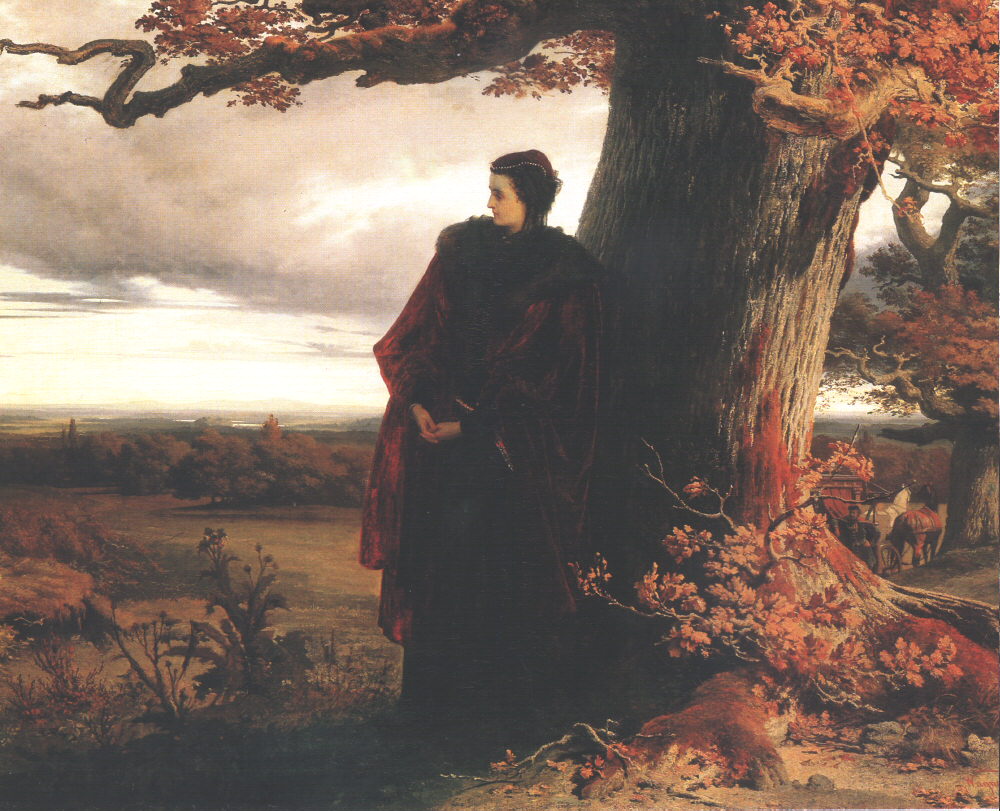 SzáműzetésbenA száműzött királyné 1552. újév napján Kassán értesült Fráter György haláláról, amit nagy örömmel fogadott, és élcelődő levélben kérte Ferdinánd királyt, hogy küldje el neki a barát lábujjkörmét, amit annyiszor csókolhatott. Az gúnyolódás után Izabella tisztességes asszonyhoz illő módon megsiratta elhunyt régi ismerősét. Kassán nem tartózkodott sokáig, útnak indult népes kísérettel először Lengyelország felé, ugyanazon az úton, amelyen ő 13 évvel ezelőtt Magyarországra érkezett, feleségül menni egy királyhoz, aki már 12 éve halott. A kíséret tagjai hű emberei, mint például Csáky Mihály és Petrovics Péter. A Wawelben találkozott Izabella rég nem látott öccsével, Zsigmond Ágost lengyel királlyal (ur. 1548-1572). Ezek után a sziléziai Oppeln felé vették az irányt, a tartomány felé, amit Ferdinánd király kárpótlásul adott. Csakhogy a vár több tíz éve elhagyatottan állt, ami Izabellát nagyon elkeserítette. Úgy tűnt megismétlődik az, amikor neki Lippa rideg falai közt kellett élni egy idegen helyen, száműzetve, nincstelenül. Nincstelenül, mert Oppeln ígért jövedelme még azt az összeget sem haladta meg, amivel fent lehetne tartani a várat, nem, hogy felújítani, és Ferdinánd ígért kárpótlási összege sem akart megjönni. Izabella úgy érezte, megvezették, és lelkében sok méreg és keserűség halmozódott fel, amiket Ferdinánd követeire zúdított, mikor azok megérkeztek Oppelnbe. Nem maradhatott tovább, testvére többszöri hívására végül Varsóba ment. A bécsi udvart kellemetlenül érte Izabella távozása. Varsóban a már serdülő János Zsigmond mellé Albertus Novicampianust nevezte ki a király nevelőnek. Tanuláson kívül vadászatokon és mulatságokon vett részt. Zsigmond Ágost egy ideig, örökös híján őt szánta utódjául, és II. Henrik francia király módjában állt János Zsigmondhoz adni egyik leányát, amennyiben az hazatér földjére, és magához veszi apja birtokait. A visszatérés lehetősége Izabellát is foglalkoztatta. Sajnálta, hogy ott kellett hagynia a szép gyulafehérvári palotáját, amelyet ő hozatott rendbe, de izgatta, hogy a barát már nem tud neki parancsolni, és szabadabb lehetne országában. Bár visszatérésére áhítozott, Ferdinándot hitegette, hogy betartja a szászsebesi nyilatkozat pontjait, és töretlenül hű alattvalója maradt. Lengyelországban két alak emelkedik ki Izabella mellett: Stanislaw Ligenza, és Stanislaw Niezowski. Az utóbbihoz gyengéd szálak kötötték a kor szóbeszéde szerint. Velük ketten elmerült Oppeln peres ügyeinek intézésébe, akár vehetjük annak is, hogy készült a későbbi visszatértére, az uralkodásra. Lengyelországi tartózkodása alatt persze nem maradhattak el a királyné által annyira szeretett lakodalmak és mulatságok. A lakodalmak remek alkalmat szolgáltattak Ferdinánd embereinek, hogy észrevétlenül kémkedjenek Izabella után. Jogos volt a bécsi udvar aggodalma, ugyanis Castaldo generálisnak 1553 elején el kellett hagynia Erdélyt zsoldosaival, ezáltal Ferdinánd ottani támogatottsága meredeken zuhant. A Habsburg portai követek megtudták, hogy az erdélyi rendek követséget küldtek Sztambulba a szultánhoz, kérve őt, hogy engedje nekik, hogy visszahozzák a Szapolyai-házat földjükre.János Zsigmond számára a lengyelországi évei kulcsfontosságúak voltak: serdülőkorát töltötte ott, azt az időszakot, amikor egy fiatal jelleme a legjobban formálható. Szoros kapcsolatba került a kis örökös Bona Sforza anyakirálynéval. Bona aktívan részt vett nevelésében, ami nem volt meglepő. Fia, Zsigmond Ágost fejlődését is saját ügyének érezte: együtt olvasták és elemezték Horatius és Petrarca műveit. Színes személyiségével és kifinomult ízlésével nagy hatással volt János Zsigmondra, és az öreg anyakirályné a királlyal választotta ki Albertus Novicampianust a gyermek nevelőjének. Novicampianus elismert humanista polihisztor, orvos, filozófus, teológus és professzor volt Krakkóban. A fiatal János Zsigmonddal antik és humanista mesterektől olvastak műveket, és tanulmányozták az Ó- és Újszövetséget. János Zsigmond alapos teológiai képzést kapott, és Novicampianus felkeltette benne az érdeklődést a magasabb szférák dolgai iránt, amelyet később majd kamatoztatni fog. Ókori és magyar történelmi példákon keresztül készítette fel a nevelő az örököst az uralkodásra. János Zsigmond nagyon ragaszkodott nevelőjéhez, aki elkísérte őt Erdélybe is, csak 1557-ben tért haza ismét megromlott egészségi állapota miatt. Szapolyai János Zsigmond nyolc nyelven beszélt, jól táncolt, több hangszeren művészin játszott, és szabadidejében történelmi és biblikus témájú könyveket olvasott, szenvedélyének, a vadászatnak élt, lovagolt, íjászkodott, és aktív testmozgást végzett. Csáky Mihály és Albertus Novicampianus nagy hangsúlyt fektettek arra, hogy János Zsigmondban kialakítsanak egy olyan képet, hogy neki joga van az országához. Királyként nevelték. Király is volt: választott király (rex electus). Királyi öntudata hamar megmutatkozott. Egy 1550-es évek eleji levelet így ír alá saját maga: „Isten kegyelméből és a hatalmas császár akaratából Magyarország királya”. Zsigmond Ágost, mivel egy ideig János Zsigmondot szánta örökösének, fontosnak tartotta, hogy a trónörökös ismerje Erasmus alapművét, A keresztény fejedelem neveltetését, és sajátítsa el a lengyel királyeszményt. A lengyel királyeszmény szerint a „törvények a király felett állnak, és az állam egy olyan közösség, amelyet a törvények egyesítenek.” Ezeket a törvényeket a király köteles betartani és megvédeni. Ugyanakkor védelmeznie kell a vallást (katolicizmust), és az egyházzal szoros együttműködésben kell kormányoznia, ami nem meglepő, ugyanis a lengyel állammal különösen erős szimbiózisban működött a lengyel katolikus egyház. Nyugaton az abszolutizmus jött divatba, addig Közép-Kelet-Európában, sajátos fejlődése miatt a rendi kormányzási forma maradt fent, sőt, a rendek pozíciójukat még jobban bebetonozták, így nem meglepő, hogy a lengyel királyeszme szerint az „ideális király nem születik, a nemesség választja meg”. Ezen eszme nem volt idegen Erdélytől sem, mivel a rendiségnek erős hagyománya volt, gondoljunk csak az erdélyi „három nemzetre”. János Zsigmond a későbbiekben követte a fent ismertetett elvet, de a vallás védelmét máshogy értelmezte. Ő az igaz vallást kereste később, nem maradt hű katolicizmusához. Életében mindig bizonytalan volt az idegenekkel szemben, mert édesanyja és hívei erősen őrizték testi épséget. Ez érthető, mivel eme ártatlan gyermek létén sok múlott, és lengyelországi tartózkodása alatt többször merényletet kíséreltek meg ellene. Egyszer varsói szobájába valaki még egy nyilat is belőtt, amit persze a közvélemény azonnal Ferdinánd nyakába varrt, de az igazságot nem tudjuk. Csak bizalmasai, családja és barátai mellett érezte magát felszabadulva, és gyermekkorát meghatározó alakokhoz (Blandrata, Csáky, Novicampianus), és a számára biztonságot nyújtó személyekhez (Báthory István, Bekes Gáspár) szorosan kötődött. Zsigmond Ágost és az erdélyi urak Izabella szemére hányták, hogy mindig maga mellett tartja a kis János Zsigmondot, mert szerintük, ha egy fiú csak asszonyok között forgolódik, gyenge jelleme lesz. Izabella nem volt hajlandó kiengedni kezei közül gyermekét, mert a sok sorscsapás közepette kisfia az egyetlen öröme ezen a világon. Ez még a jövőben sok konfliktust fog okozni annak a tükrében, hogy az erdélyi elit egy erőskezű, határozott, katonás királyra vágyott a zűrzavaros politikai helyzetben. Ferdinánd király híveinek pozíciói Erdélyben folyamatosan gyengültek. 1553-ban Castaldo generális serege kivonult, nagy felfordulást hagyva maga mögött, és a Habsburg király pénz szűkében volt, amit tetézett az erdélyi urak szervezkedése. Petrovics Péter katonákat toborzott rácokból és magyarokból, ostrom alá fogta Dévát, és megszállta Gyulafehérvárat. Eközben Izabella Sanokban és Ilyvón tengette mindennapjait, az erdélyi határ közelében. Az erdélyi, portai, osztrák és francia követek egymás kezébe adták a kilincset, a királyné bőkezűen adományozgatott adómentességet, birtokokat és különböző előjogokat az oppelnieknek és erdélyieknek, mintha már ő uralkodna ott. Ferdinánd belátta, hogy Erdély tarthatatlan számára, ezért engedte Izabellának és II. János királynak, hogy hazatérjenek. Izabella erre a pillanatra várt mióta. 1556. szeptemberében az erdélyi küldöttséggel együtt átlépte Erdély határát, hogy elfoglalja helyét az ország élén.Mielőtt rátérnék Izabella utolsó éveire, szükségesnek érzem kitérni Bona Sforza sorsára. Az öreg anyakirályné fiával való kapcsolata megromlott annak feleségei miatt. Első feleségét, Habsburg Erzsébetet és másodikat, Radziwiłł Barbarát egyáltalán nem szerette. Radziwiłł Barbara korai halála miatt a közvélemény egyenesen Bonát hibáztatta, szerintük az anyakirályné megmérgezte szerencsétlen leányt. Bona sértve érezte magát, és büszkeségből elhatározta, hogy elhagyja Lengyelországot, és visszatér hazájába azzal az indokkal, hogy megromlott egészségi állapota miatt távozik, hogy felkeresse az ottani termálvizeket. Lányai és fia próbálták marasztalni, de az özvegy anyakirályné hajthatatlan maradt. Az 62 éves Bona Sforza 1556-ban utazott el Bariba, ahol II. Fülöp spanyol király gyanús pénzügyi helyzetbe sodorta, aminek következtében a spanyol király nagy összegű pénzzel tartozott Bonának. Fülöpnek akadt egy besúgója az öreg királyné mellett, akinek kiadta az utasítást, hogy mérgezze meg úrnőjét. 1557-ben Bona Sforzát egyik bizalmasa gyilkolta meg méreggel.„Donna di palazzo”Izabella királyné és fia októberben vonult be Kolozsvárra nagy pompa és ováció közepette. Az erdélyi nemesség örült, mert végre hazajött a király, aki kiskorú, és a nevében lehet kormányozni az országot. Az erdélyi rendek az anyakirálynét nem is számították bele a jövőről alkotott képükbe, az 1551 előtti állapotokat kívánták vissza. Izabella ugyanakkor lengyelországi tartózkodása alatt az uralkodásra készült, és lengyel bizalmasaival rendelkezett egy elképzeléssel a kormányzásról, és még egy névlistát is összeállítottak, melyben magyar urak vannak felsorolva, akikre lehet támaszkodni politikailag. Izabella örült, mert végre nem liheg a nyakába, és nem hiúsítja meg minden hatalmi törekvését egy „csuhás”. Örült, mert nem kell úgy élnie, mint 1551 előtt. Még azon az őszön tartottak egy országgyűlést, ahol a királyné kíméletlenül keresztülvitte számításait. Elérte, hogy ő kormányozzon, maga gyakorolja az igazságszolgáltatást, szabadon rendelkezzen a kincstár vagyonával és szabadon nevezzen ki külföldieket a tanácsosnak vagy hivatali rangra. Adományozhatott egymaga, és az ő engedélyéhez kötötte a külföldi kapcsolattartást. Mellérendeltek egy tanácsot az urak, melynek tagjait nagyjából a korábban felállított listája szerint válogatta meg. Tanácsosai voltak többek között Csáky Mihály, a vén Petrovics Péter, Bebek Ferenc, Kendy Ferenc, Kendy Antal, Balassa Menyhárt, Báthory András és György. Petrovics maradt az a személy, akiben Izabella feltétlenül megbízott, őt tartotta magához a legközelebb, Csákyt, a másik legbizalmasabb emberét kinevezte kancellárrá, amely egy igen komoly tisztségnek számított. A kancellária fogta össze a végrehajtó hatalmat e korban. Izabella magatartásán azt látjuk, hogy az általa szenvedélyesen gyűlölt Fráter György helyébe lépett. Érthető a türelmetlensége: Lengyelországban évekig erre készült, és várta azt a pillanatot, amikor a kezébe veheti a gyeplőt. Az anyakirályné reneszánsz zsarnoki magatartása sok összeütközést szült a nemesekkel, akik nem szívlelték a női uralkodót, mivel a magyar történelemben alig volt ilyenre példa és fennált a régi probléma is: az idegenből jött kegyencek. Azonban a nemesi tábor közel sem volt egységes: a különböző birtokperek mellett hatalmi rivalizálás is mérgezte a légkört, amit a későbbiekben konkretizálok. Az 1557-es év folyamatos, helyenként kisebb harcokkal telt. A keleti országrész urai folyamatosan tolták ki az országhatárt Ferdinánd királyságának vesztére. Áprilisra sikerült Váradról kifüstölni a király embereit. A harcok alatt Izabella utasításokat adott, és nyomon követte az eseményeket. Amint hazatért hőn szeretett gyulafehérvári palotájába, a következőket vette észre: sáncokkal erősítették meg a várat (Castaldo utasítására), és a palota újabb reneszánsz újításokon esett át Bornemissza Pál gyulafehérvári püspök jóvoltából. Kevésbé kellemes meglepetéseket is tartogatott Gyulafehérvár. A Szent Mihály-székesegyház, ahová annyiszor járt imádkozni, csupaszon virított belülről, ugyanis a helyi kálvinisták kidobálták a képeket, oltárokat, szobrokat, és az orgonát. A királyné azonnal hozzálátott a restaurálásához. Nem csak Gyulafehérvárra, hanem az egész keleti királyság területére begyűrűzött a protestantizmus, melynek komolyabb tárgyalása az 1557-es tordai országgyűlésen esett meg. Ekkorra az erdélyi urak nagy része és szászok protestánssá lettek. Izabella élete végéig ragaszkodott katolikus hitéhez, de toleráns maradt a környezetével, hiszen két legközelebbi embere, Petrovics és Csáky is eltöltekeztek az új hit tanaival. E tolerancia lengyelországi szocializációjának köszönhető, hiszen ott a vallási sokszínűség mindennapi dolognak számított. Az országgyűlés lelkiismereti szabadságot hirdetett a rendek között, Izabella pedig különösen pártfogolta a lutheránus szászokat, korábbi hűségük és ajándékaik miatt. Izabella kiterjesztett hatalmával nem tudtak kibékülni az urak. A leglátványosabban Bebek Ferenc szegült szembe a királynéval. Személyes sértettség miatt is tette, amit tett. Minden lehetőséget felhasznált, hogy kitúrja Petrovicsot, még magát Izabellát is feleségül kérte, aki csúnyán kikosarazta, így az egész ország Bebeken nevetett. 1557 elején az oszmánok ajtaján kopogtatott. Felkereste a budai pasát, és még a szultánnal is sikerül tárgyalnia saját maga vajdai kinevezéséről. De Szulejmán békülésre szólította fel az elégedetlen urat. Láncokban vezették Izabella elé, ahol a királyné megbocsátott neki. Bebek Ferenc ezek után még ért el hadi sikereket II. János nevében, de Izabella igyekezett mindig távol tartani magától. Kevésbé látványosan művelte árulását ugyanakkor Balassa Menyhárt, aki Ferdinánddal testvére, Balassa János közvetítésével tárgyalt. Balassa Bebekkel ellentétben a bécsi udvar szárnyai alatt látta Erdély és a „Részek” jövőjét, még ha az előző öt év Habsburg kísérlete kudarcra is ítéltetett. Egyébként Balassa és Bebek ki nem állhatta egymást. Kettejük konfliktusának forrása volt, hogy Balassa a királyné közvetlen köréhez tartozott, míg Bebek nem szívesen látott vendégnek számított. Az 1557-es esztendőben eltávozott az élők sorából Petrovics Péter, aki minden vagyonát a királynéra hagyta, és egyik legjobb emberét, Bekes Gáspárt Izabellának ajánlotta. Elhunyt Itáliában Bona Sforza. Végrendeletében évi járadékot hagyott elsőszülött lányára. Nehéz lehetett a királynénak élete két fontos szereplőjét elveszteni egy év alatt. Bona gyermekkorában vigyázott rá, míg Petrovics Erdélyben látta el ezt a szerepet. Ez évben távozott Erdélyből Novicampianus megromlott egészségi állapotára hivatkozva, aki a következő évben hazájában elhunyt. II. János király nevelését újra Csáky Mihály vette át. Végre újra otthon érezte megát Jagelló Izabella. Mulatságokat és esküvőket tartott és élvezte az életet. Kolozsvárott a volt domonkos kolostorban előszeretettel dorbézolt magyar és lengyel uraival. Kolozsvár lakosai nem nézték jó szemmel, megkérték Izabellát is, hogy regulázza meg udvaroncait. Miután vége lett a dínom-dánomnak, Kolozsvár polgárai fellélegezhettek és feltakaríthattak a népes társaság után. Az 1558-as évben Izabella egyre inkább önállósította magát, mellőzte a rendeket a kormányzásban és csakis lengyel tanácsosaira hallgatott (Stanisław Ligęza, Stanisław Nieżowski, Mikołaj Cikowski, Pjotr Boratyńsky, Jan Maluski, Pawel Secygniowski). A rendek sérelmezték ugyanakkor, hogy Izabella nem engedi önnállósulni János Zsigmondot és nincs igazi katonák társaságában. Ennek hatására egy rendi szervezkedés indult meg Bebek Ferenc, Kendy Ferenc és Kendy Antal vezetésével. Izabella rendkívül felháborodott, és úgy érezte, az urak hálátlanok vele szemben. Mindig kegyelmesen viselkedett, de az indulat és Balassa meg a lengyel udvaroncai hatására a kegyelmességét elhomályosította indulata.  Balassa Menyhártot Kolozsvárra küldte, ahol a pártütő nemesek tartózkodtak. Balassa embereivel szeptember elsején éjszaka lecsapott és bestiális módon felkoncolta a szervezkedőket. Az ország és a bécsi udvar döbbenten állt az eset előtt, még maga Izabella is elképedt e szörnyű cselekedet hallatán. Soha nem tudott magának megbocsátani. A közvélemény előtt egy utólagos koncepciós pert folytatott le, mi szerint az összeesküvők meg akarták őt mérgezni. Jagelló Izabella a gyilkosságok után végleg megváltozott. Kedvetlenné vált, sokat nyomta az ágyat, nem foglalkozott olyan sokat az államügyekkel. Néha nyilvános eseményeken megjelent, és ilyenkor úgy tűnt, hogy legyőzte a betegségét. 1559 januárjára rosszabbodott egészségi állapota, és állandósult a bécsi udvarral a diplomáciai huzavona, amiben a lengyel király, Zsigmond Ágost megszokott módon közvetített a felek között. Izabellát elkeserítette, hogy Ferdinánddal kapcsolatban ugyanott tartanak, mint 1551 előtt. Az 1559-es gyulafehérvári országgyűlés nemesi küldöttjei meglátogatták és hűségükről, szeretetükről biztosították Izabellát. Kifejezték örömüket afelől, hogy Izabella neveli a magyarok választott királyát. Lehet, hogy a rendeknek megesett a haldokló asszonyon szívük, és szerették volna bearanyozni utolsó napjait. Sikerült, mert a nagybeteg királyné nagyon meghatódott. Nyáron Giorgo Blandrata visszatért a haldokló Izabellához. Júliusban belsővérzése támadt, és az orvosi feljegyzés szerint, 1559. szeptember 15-én este egy lázroham elvitte e világból. Alig volt negyvenéves. Miért fejezhette be földi pályafutását ilyen hamar? Csak találgathatunk ez esetben: Izabella beteges természetű asszony volt és a Bebek-féle szervezkedés vérbe fojtása után akkora lelki nyomást élt át, hogy az a testi épségére is kihatott. Rossz nyelvek szerint szeretőket tartott lengyel udvartartásában, és egyes külföldi követek beszámolnak a királyné abortuszairól, ami egy vérzékeny nő esetében lehet könnyen halálos kimenetelű. Forgách Ferenc epésen így ír: „Télen-nyáron itta a minél hidegebbre hűtött jeges bort, azzal tette tönkre a szervezetét, úgyhogy még nem volt negyvenéves, amikor kimúlt”.  Októberben helyezték örök nyugalomba a gyulafehérvári Szent Mihály-székesegyházban egy gyönyörű reneszánsz szarkofágban, amely a mai napig megtekinthető a helyén. Egy ízig vérig reneszánsz nő egy csodálatos reneszánsz sírban alussza örök álmát. EpilógusJagelló Izabella igazi tragikus főhősnő volt. Ezen az állításon Izabella kortársai is osztoztak. Daniele Barbaro La pena, azaz A fájdalom címmel írt a XVI. században egy tragédiát, mely Izabella királynéról, és Fráter Györggyel való konfliktusáról szól a budai vár ostroma alatt. Tragédiája az volt, hogy egész életében nála ravaszabb, nagyobb hatalmú emberek árnyékában kellett élnie, és amikor a kezébe vehette volna a hatalmat, amire rég vágyott, a súlya alatt összeroppant. Sok kiemelkedő politikus, hadvezér egyengette a keleti magyar királyság útját, és ágyazott meg a későbbi Erdélyi Fejedelemségnek. Izabella kulturálisan, és politikailag is hatalmas hatást gyakorolt az országra. Pompaszeretetével elkezdte kiépíteni a gyulafehérvári udvart. Nem csak egyszerű jelenléte, hanem tevékenysége is jelentősnek számított. Fráter György elkezdte megteremteni a későbbi erdélyi fejedelmek centralizált hatalmát és a lengyel Izabella e műveletet folytatta. Erdély lengyel orientációját két évtizeddel Báthory István perszonáluniója előtt, a Krakkóról Budára házasodó Izabella teremtette meg. Diplomáciai kapcsolatai, követjárásai alapozták meg az erdélyi-lengyel közös gondolkodást. De a politika mellett, kultúra-közvetítő és -teremtő tevékenysége is jelentős. Az olaszos könnyedségű reneszánsz Izabellának köszönhetően lengyel közvetítéssel is érkezett Magyarországra. Nélküle Báthory Zsigmondnak nem sikerült volna feltenni Gyulafehérvárt Európa zenei térképére. Nélküle Bethlen Gábornak sem sikerült volna a fejedelmi központot naggyá tenni.Felhasznált irodalomBács Gyula: Lengyelország. Budapest, Panoráma, 1980.Balázs Mihály: Az erdélyi antitrinitarizmus az 1560-as évek végén. Budapest, Akadémiai Kiadó, 1988.Barlay Ö. Szabolcs: Romon virág: fejezetek a Mohács utáni reneszánszról. Budapest, Gondolat, 1986.Barta Gábor, Bóna István, Köpeczi Béla, Makkai László, Miskolczy Ambrus, Mócsy András, Péter Katalin, Szász Zoltán, Tóth Endre, Trócsanyi Zsolt, R. Várkonyi Ágnes, Vékony Gábor:Erdély rövid története. Budapest, Akadémiai Kiadó, 1989.Bethlen Farkas: Erdély története. Kolozsvár, Enciklopédia Kiadó, 2000-2010.Fajth Tibor: Itália. Budapest, Panoráma, 1980. Forgách Ferenc: Emlékirat Magyarország állapotáról Ferdinánd, János, Miksa királysága és II. János erdélyi fejedelemsége alatt. Budapest, Szépirodalmi Könyvkiadó, 1982.Helena és Stefan Kozekiewicz: A reneszánsz Lengyelországban. Budapest, Corvina Kiadó, 1978.Horn Ildikó: A hatalom pillérei. A politikai elit az Erdélyi Fejedelemséf megszilárdulásának korszakában (1556-1588). Budapest, 2012.Istvánffy Miklós: A magyarok történetéből. Budapest, Magyar Helikon, 1962.Jerzy Topolski: Lengyelország története. Budapest, Gondolat, 1989.Kasza Péter: Oda Buda! Küzdelem Buda birtoklásáért 1540-1542. Rubicon, 2020/1. 63-64.Kósa László: Magyar Művelődéstörténet. Budapest, Osiris Kiadó, 2006.Kovács András: Késő reneszánsz építészet Erdélyben 1541-1720. Budapest-Kolozsvár, Teleki László Alapítvány Polis Könyvkiadó, 2003.Kulcsár Péter: A Jagelló-kor. Budapest Gondolat Kiadó, 1981.Magony Imre: Társa az országnak. Királynék koronázása Székesfehérváron. Székesfehérvár, Polgármesteri Hivatal, 2007.Normann Davies: Lengyerország története. Budapest, Osiris Kiadó, 2006.Oborni Teréz: A Jagelló-sas árnyékában. Szapolyaiak és Jagellók a 16. században. Rubicon, 2016/5-6. 34-37.Oborni Teréz: Az ördöngös barát. Budapest, Kronosz Kiadó, 2017.Oborni Teréz: Erdély fejedelmei. Budapest, Pannonica Kiadó, 2002.Oborni Teréz: Fráter György kincstartósága. In: Hanák Péter, Nagy Mariann: Híd a századok felett. Tanulmányok Katus László 70. születésnapjára, Pécs, 1997.Oborni Teréz: Izabella királyné erdélyi udvarának kezdetei (1541-1551) In: Történelmi Szemle LI, Budapest, 2009.Oborni Teréz: Izabella királyné megaláztatása. A kiszolgáltatott királyné kiűzetése. Rubicon, 2020/1. 70-77.Pálffy Géza: A 16. század története. Budapest, Pannonica Kiadó, 2000.Petneki Áron: Krakkó. Budapest, Enciklopédia Kiadó, 2001.R. Várkonyi Ágnes: Tradíció és innováció a kora újkori Közép-Európa udvari kultúrájában In: G. Etényi Nóra, Horn Ildikó: Idővel paloták ...: magyar udvari kultúra a 16 - 17. században. Budapest, Balassi Kiadó, 2005.R. Várkonyi Ágnes: Magyar reneszánsz udvari kultúra. Budapest, Gondolat Kiadó, 1987.Romsics Ignác: Magyarország története. Pálffy Géza: Magyarország két világbirodalom határán (1526-1711). Budapest, Akadémiai Kiadó, 2010.Steinmacher Kornélia: Az idegenből jött uralkodónő, Jagelló Izabella (1519-1559) alakja a magyar kulturális emlékezetben. In: Publicationes Universitatis Miskolciensis, Sectio Philosiphica Tomus XIX, 2005. 353-368.Szabó Péter: Az erdélyi fejedelemség. Budapest, Kukturtrade Kiadó Kft., 1997.Szegedy-Maszák Mihály: A magyar irodalom történetei. Budapest, Gondolat Kiadói Kör, 2008.Szerb Antal: Magyar Irodalomtörténet. Budapest, Magvető Kiadó, 2019.Szokolay Katalin: Lengyelország története. Budapest, Balassi Kiadó, 2006.Várkonyi Gábor: Ünnepek és hétköznapok. Művelődés és mentalitás a török kori Magyarországon. Budapest, Generál Press, 2008.Veress Endre: Izabella királyné: 1519-1559. Budapest, Athenaeum, 1901.http://www.ancientpages.com/2019/01/21/bona-sforza-ambitious-queen-of-poland-was-betrayed-and-murdered/http://ujkor.hu/content/magyarorszagi-nagyasszonyokhttp://lexikon.katolikus.hu/V/Verancsics.html